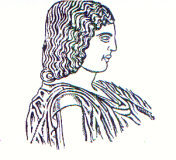 ΓΕΩΠΟΝΙΚΟ  ΠΑΝΕΠΙΣΤΗΜΙΟ  ΑΘΗΝΩΝ   ΤΜΗΜΑ ΕΠΙΣΤΗΜΗΣ ΦΥΤΙΚΗΣ ΠΑΡΑΓΩΓΗΣΕΡΓΑΣΤΗΡΙΟ ΑΝΘΟΚΟΜΙΑΣ ΚΑΙ ΑΡΧΙΤΕΚΤΟΝΙΚΗΣ ΤΟΠΙΟΥΔΙΕΥΘΥΝΤΡΙΑ:  ΚΑΘΗΓΗΤΡΙΑ ΜΑΡΙΑ ΠΑΠΑΦΩΤΙΟΥΙερά οδός 75, Αθήνα 118 55 - Τηλ. 210 5294552 - Fax 210 5294553 -  Email: mpapaf@aua.grAθήνα, 15.06.2023	Aνακοίνωση	Ανακοινώνονται οι ημερομηνίες διεξαγωγής των εξετάσεων μαθημάτων του οικείου Εργαστηρίου, για την προσεχή εξεταστική περίοδο:Καλλωπιστικά Φυτά (Κωδ. 390) 8ου Εξαμήνου ΕΦΠ και 6ου Εξαμήνου ΑΦΠΓΜΤρίτη 20.06.2023	Αμφιθ. Κουτσομητόπουλου-Νιαβή			Θεωρία:	11.00Ανθοκομία (Αρχές & Βασικές Καλλιέργειες, (Κωδ 244), 7ου Εξαμήνου ΕΦΠΑνθοκομία Ι (Κωδ 1450), 7ου Εξαμήνου ΕΦΠΣτοιχεία Ανθοκομίας (Κωδ. 91), 7ου Εξαμήνου ΑΟΑΔευτέρα 03.07.2023, 						Αμφιθ. Νιαβή						Θεωρία:	14.00						Εργαστήριο:	15.30Ανθοκομία ΙΙ (κωδ. 985) 9ου Εξαμήνου ΕΦΠ	Τρίτη 11.07.2023,			 			Οικείο Εργαστήριο						Εργαστήριο	11.00						Θεωρία	11.00